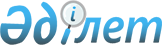 О внесении дополнения в приказ исполняющего обязанности Министра юстиции Республики Казахстан от 24 августа 2007 года № 235 "Об утверждении форм технического паспорта"
					
			Утративший силу
			
			
		
					Приказ Министра юстиции Республики Казахстан от 22 декабря 2016 года № 1179. Зарегистрирован в Министерстве юстиции Республики Казахстан 10 января 2017 года № 14657. Утратил силу приказом Министра юстиции Республики Казахстан от 30 июня 2023 года № 440.
      Сноска. Утратил силу приказом Министра юстиции РК от 30.06.2023 № 440 (вводится в действие с 01.07.2023).
      В целях реализации Закона Республики Казахстан "О государственной регистрации прав на недвижимое имущество", руководствуясь статьей 7 Закона Республики Казахстан "Об органах юстиции", ПРИКАЗЫВАЮ:
      1. Внести в приказ исполняющего обязанности Министра юстиции Республики Казахстан от 24 августа 2007 года № 235 "Об утверждении форм технического паспорта" (зарегистрированный в Реестре государственной регистрации нормативных правовых актов за № 4937, опубликованный в "Юридической газете" от 24 октября 2007 года № 163 (1366)) следующее дополнение:
      формы технических паспортов, утвержденные указанным приказом, дополнить формой технического паспорта ф-19 согласно приложению к настоящему приказу.
      2. Департаменту регистрационной службы и организации юридических услуг Министерства юстиции Республики Казахстан в установленном законодательством порядке обеспечить:
      1) государственную регистрацию настоящего приказа в Министерстве юстиции Республики Казахстан;
      2) в течение десяти календарных дней со дня государственной регистрации настоящего приказа в Министерстве юстиции Республики Казахстан направление в Республиканское государственное предприятие на праве хозяйственного ведения "Республиканский центр правовой информации Министерства юстиции Республики Казахстан" для размещения в Эталонном контрольном банке нормативных правовых актов Республики Казахстан; 
      3) размещение настоящего приказа на интернет-ресурсе Министерства юстиции Республики Казахстан.
      3. Контроль за исполнением настоящего приказа возложить на курирующего заместителя Министра юстиции Республики Казахстан.
      4. Настоящий приказ вводится в действие по истечении десяти календарных дней после дня его первого официального опубликования.
      "СОГЛАСОВАН" 
      Министр национальной экономики 
      Республики Казахстан 
      ____________________ Т.М. Сулейменов 
      30 декабря 2016 года
      "СОГЛАСОВАН" 
      Министр информатизации 
      и коммуникаций Республики Казахстан 
      ____________________ А. Абаев 
      28 декабря 2016 года
      "СОГЛАСОВАН" 
      Министр национальной экономики 
      Республики Казахстан 
      ____________________ К. Бишимбаев 
      __ _______________ 2016 года
      _____________________________________________________________________
      (наименование услугодателя) ТЕХНИЧЕСКИЙ ПАСПОРТ (Ф-19)
на парковочное место
      1.Область____________________________________________________________
      2.Район______________________________________________________________
      3.Город(поселок, населенный пункт)___________________________________
      4.Район в городе_____________________________________________________
      5.Адрес _____________________________________________________________
      6.Регистрационный код адреса ________________________________________
      7.Кадастровый номер _________________________________________________
      8.Инвентарный номер _________________________________________________ ПЛАН ПАРКОВОЧНОГО МЕСТА
      Масштаб Экспликация
      Выполнил специалист: ________________________________________________
      (Ф.И.О.(при его наличии), подпись)
       М.П.
      Начальник отдела: ___________________________________________________
      (Ф.И.О.(при его наличии), подпись)
      "____" _____________ ______ года
					© 2012. РГП на ПХВ «Институт законодательства и правовой информации Республики Казахстан» Министерства юстиции Республики Казахстан
				
Министр юстиции
Республики Казахстан
М. БекетаевПриложение
к приказу Министра юстиции
Республики Казахстан
от 22 декабря 2016 года № 1179
Утвержден приказом
Министра юстиции
Республики Казахстан
от 24 августа 2007 года № 235
Форма Ф - 19
Тип парковочного места
Ширина
Длина
Площадь
Этаж
Этажность
Материал стен
Год постройки
1
2
3
4
5
6
7
8